7.A       KAJ                                                                                                    TÝDEN  12Milí žáci ,na závěr posílám odkazy na oběšence a pexeso on-line. Vaším úkolem bude vybrat si téma (rodina, zvířata, jídlo....) a můžete si opakovat slovíčka.Mějte se prima!https://www.englisch-hilfen.de/en/exercises_list/words_raten.htm#hangmanhttps://www.englisch-hilfen.de/en/exercises_list/words_raten.htm#find_pairs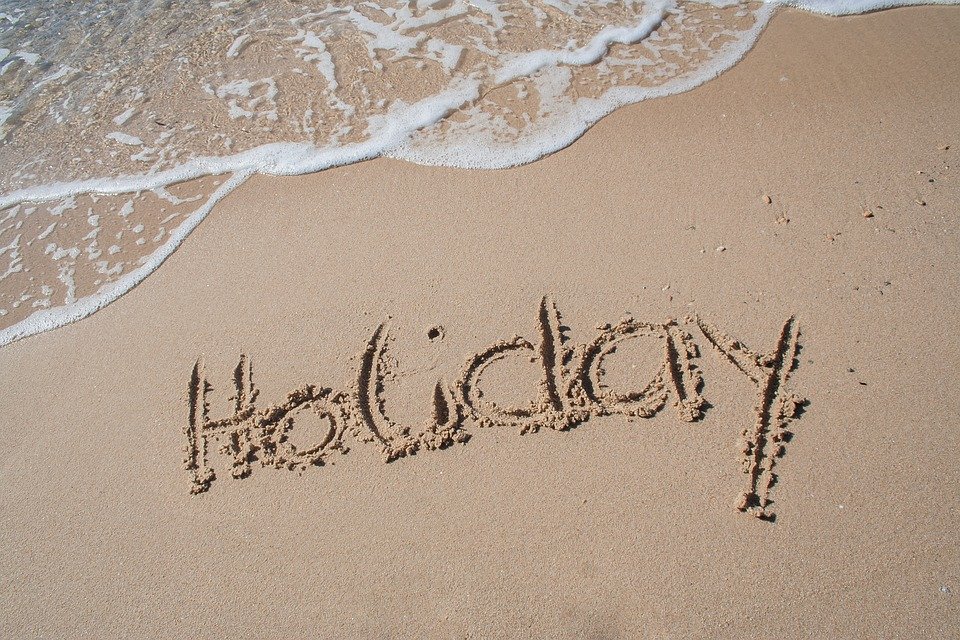 